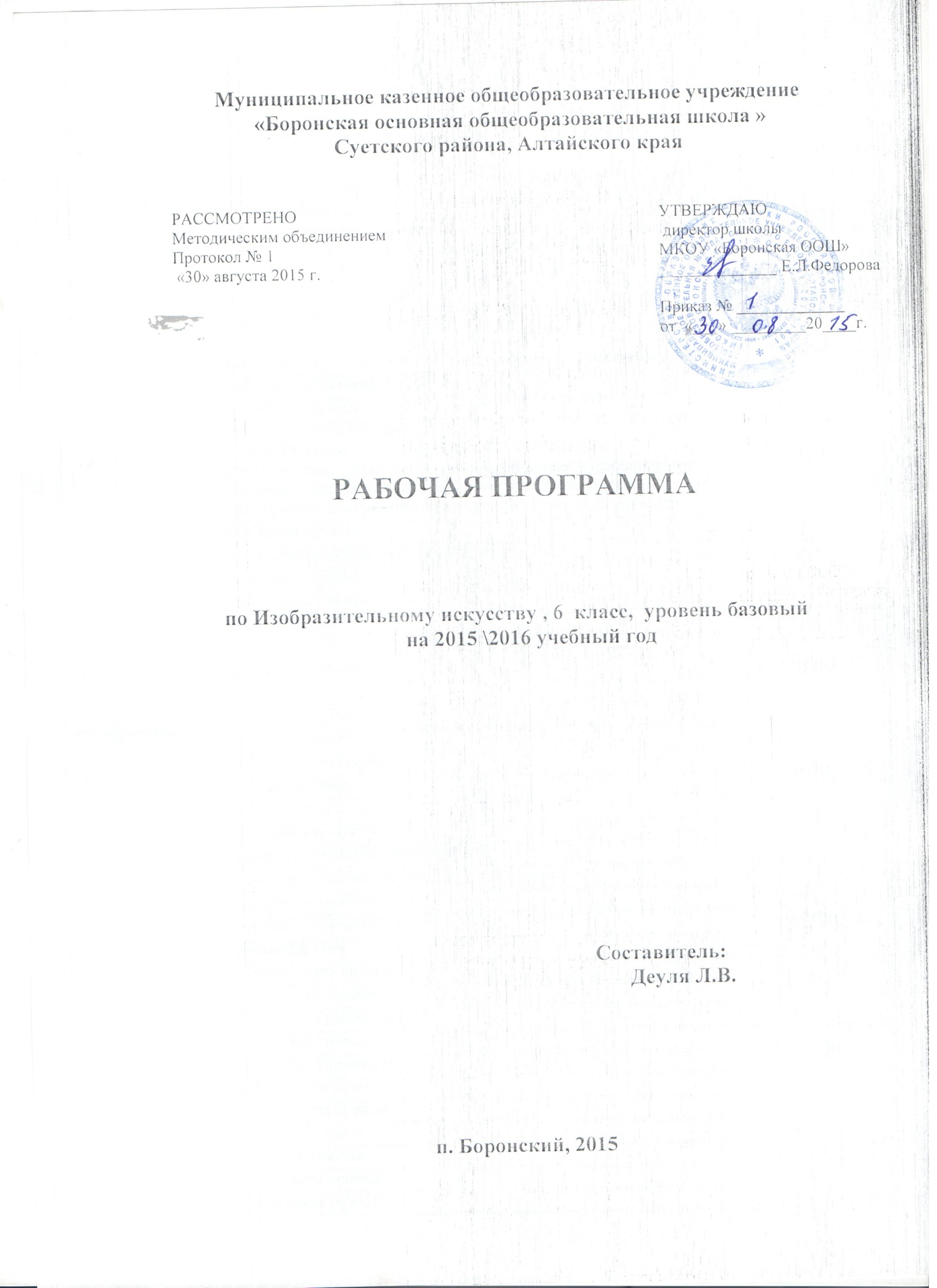 Пояснительная запискаРабочая программа составлена на основе примерной программы основного образования по ИЗО,с учетом авторской программы авторской программы основного общего образования «Изобразительное искусство» предметной линии учебников под редакцией Б.М. Неменского. 5-9 классы: пособие для учителей общеобразоват. учреждений / [Б. М. Неменский, Л. А. Неменская, Н. А. Горяева, А. С. Питерских].  – 4-е изд. – М.: Просвещение, 2015. Согласно базисному учебному плану на изучение изобразительного искусства в 5 и 6 классах в объеме обязательного минимума содержания образовательных программ отводится 1 час в неделю в течение 35 рабочих недель, авторская программа рассчитана на 35 часов (1 час в неделю) на учебный год, рабочая программа разработана на 35 часов (1 час в неделю) на учебный год в каждом классе.    Основнаяцель школьного  предмета  «Изобразительное  искусство»  —развитие  визуальнопространственного  мышления  учащихся  как  формы  эмоциональноценностного,  эстетического  освоения  мира,  как формы  самовыражения  и  ориентации  в  художественном  и  нравственном  пространстве  культуры.Художественное  развитие  осуществляется  в  практической,  деятельностной  форме  в  процессе  личностного  художественного  творчества.Основные  формы  учебной  деятельности  —  практическое  художественное  творчество  посредством  овладения  художественными  материалами,  зрительское  восприятие  произведений  искусства  и  эстетическое наблюдение  окружающего  мира.Основные  задачи  предмета  «Изобразительное  искусство»:формирование  опыта  смыслового  и  эмоциональноценностного  восприятия  визуального  образа  реальности  и  произведений  искусства;освоение  художественной  культуры  как  формы  материального  выражения  в  пространственных  формах  духовных  ценностей;формирование  понимания  эмоционального  и  ценностного  смыславизуальнопространственной  формы;развитие  творческого  опыта  как  формирование  способности  к  самостоятельным  действиям  в  ситуации  неопределённости;формирование  активного,  заинтересованного  отношения  к  традициям  культуры  как  к  смысловой,  эстетической  и  личностно  значимой ценности;воспитание  уважения  к  истории  культуры  своего  Отечества,  выраженной  в  её  архитектуре,  изобразительном  искусстве,  в  национальных  образах  предметноматериальной  и  пространственной  среды  и  в понимании  красоты  человека;развитие  способности  ориентироваться  в  мире  современной  художественной  культуры;овладение  средствами  художественного  изображения  как  способом развития  умения  видеть  реальный  мир,  как  способностью  к  анализу  и  структурированию  визуального  образа  на  основе  его  эмоциональнонравственной  оценки;овладение  основами  культуры  практической  работы  различными  художественными  материалами  и  инструментами  для  эстетической  организации  и  оформления  школьной,  бытовой  и  производственной среды.Общая характеристика учебного предметаУчебный предмет «Изобразительное искусство» объединяет в единую образовательную структуру практическую художественно-творческую деятельность, художественно-эстетическое восприятие произведений искусства и окружающей действительности. Изобразительное искусство как школьная дисциплина имеет интегративный характер, она включает в себя основы разных видов визуально-пространственных искусств — живописи, графики, скульптуры, дизайна, архитектуры, народного и декоративно-прикладного искусства, изображения в зрелищных и экранных искусствах. Содержание курса учитывает возрастание роли визуального образа как средства познания, коммуникации и профессиональной деятельности в условиях современности.Освоение изобразительного искусства в основной школе — продолжение художественно-эстетического образования, воспитания учащихся в начальной школе и опирается на полученный ими художественный опыт.Программа «Изобразительное искусство. 5—9 классы» создана в соответствии с требованиями Федерального государственного образовательного стандарта основного общего образования, Концепции духовно-нравственного развития и воспитания личности гражданина России. Эта программа является продуктом комплексного проекта, созданного на основе системной исследовательской и экспериментальной работы коллектива специалистов. Программа учитывает традиции российского художественного образования, современные инновационные методы, анализ зарубежных художественно-педагогических практик. Смысловая и логическая последовательность программы обеспечивает целостность учебного процесса и преемственность этапов обучения.Программа объединяет практические художественно-творческие задания, художественно-эстетическое восприятие произведений искусства и окружающей действительности в единую образовательную структуру, образуя условия для глубокого осознания и переживания каждой предложенной темы. Программа построена на принципах тематической цельности и последовательности развития курса, предполагает четкость поставленных задач и вариативность их решения. Программа предусматривает чередование уроков индивидуального практического творчества учащихся и уроков коллективной творческой деятельности, диалогичность и сотворчество учителя и ученика.Общая характеристика организации учебного процесса: технологий, методов, форм обучения        Используются элементы технологий:проблемное обучение;личностно-ориентированное обучение;учебного проектирования (метод проектов);технологии групповой деятельности;Методы организации учебно-познавательной деятельности:словесные (объяснение, повествование, рассуждение, проблемное изложение, беседа);наглядные (мультимедийные презентации, выставки работ учащихся);практические (демонстрация технологических приемов работы с материалами, инструментами, оборудованием);аналитические;проблемно-поисковые:методы самостоятельной работы и работы под руководством учителя.Методы контроля и самоконтроля:устного контроля (индивидуальный опрос, устная проверка знаний);методы практического контроля и самоконтроля (практические работы, контроль выполнения практических работ, самоконтроль за качеством выполнения практических работ).Методы самостоятельной познавательной деятельности учащихся:различение самостоятельных работ по характеру познавательной деятельности (по заданному образцу, конструктивные, требующие творческого подхода);деление самостоятельных работ по способу организации (групповая, индивидуальная)Основной формой обучения является урок.Технология обученияИгровые моменты, включенные в уроки, вызывают у детей особый интерес к познанию окружающего мира, что положительно сказывается на их продуктивно-изобразительной деятельности и отношении к занятиям.В разных видах деятельности на уроках (рисовании, лепке, работе над аппликацией и т.д.) у детей развивается особая форма познания окружающего мира в процессе его восприятия, формируются его эмоциональные переживания, волевые и личностные качества. В этой деятельности у учеников развиваются важнейшие умения познания объектов и их изображения: наблюдательность, зрительно-двигательная память, механизмы деятельности воображения, зрительно-двигательное взаимодействие.Решение основных учебно-воспитательных задач достигается на уроках чередованием в течение урока всех видов деятельности. Что дает возможность более рационально использовать учебное время, повышать интенсивность работы школьников, обеспечивать непрерывное усвоение нового и закрепление пройденного материала. Важнейшим для преподавания изобразительного искусства является создание атмосферы увлеченности на уроке. Любое художественное познание нереально без радости, получаемой от него. Общеучебные умения, навыки и способы деятельностиРабочая программа предусматривает формирование у учащихся общеучебных умений и навыков, универсальных способов деятельности и ключевых компетенций. В этом направлении приоритетами для учебного предмета «Изобразительное искусство» на этапе основного общего образования являются:Познавательная деятельность:использование для познания окружающего мира различных методов (наблюдения, моделирования и др.); определение структуры объекта познания, поиск и выделение значимых функциональных связей и отношений между частями целого;умение разделять процессы на этапы; выделение характерных причинно-следственных связей; сравнение, сопоставление, классификация по одному или нескольким предложенным основаниям; творческое решение учебных и практических задач: умение искать оригинальное решение; самостоятельное выполнение различных художественно-творческих работ, участие в проектной деятельностиИнформационно-коммуникативная деятельность: адекватное восприятие художественных произведений и способность передавать его содержание в соответствии с целью учебного задания; умение вступать в общение с произведением искусства и друг с другом по поводу искусства, участвовать в диалоге; выбор и использование адекватных выразительных средств языка и знаковых систем; использование различных источников информации; Рефлексивная деятельность: оценивание своих учебных достижений и эмоционального состояния; осознанное определение сферы своих интересов и возможностей; владение умениями совместной деятельности и оценивание своей деятельности с точки зрения эстетических ценностейПланируемые результатыВ соответствии с требованиями к результатам освоения основной образовательной программы общего образования Федерального государственного образовательного стандарта обучение на занятиях по изобразительному искусству направлено на достижение учащимися личностных, метапредметных и предметных результатов.Личностные результаты отражаются в индивидуальных качественных свойствах учащихся, которые они должны приобрести в процессе освоения учебного предмета «Изобразительное искусство»:воспитание российской гражданской идентичности: патриотизма, любви и уважения к Отечеству, чувства гордости за свою Родину, прошлое и настоящее многонационального народа России; осознание своей этнической принадлежности, знание культуры своего народа, своего края, основ культурного наследия народов России и человечества; усвоение гуманистических, традиционных ценностей многонационального российского общества;формирование ответственного отношения к учению, готовности и способности обучающихся к саморазвитию и самообразованию на основе мотивации к обучению и познанию;формирование целостного мировоззрения, учитывающего культурное, языковое, духовное многообразие современного мира;формирование осознанного, уважительного и доброжелательного отношения к другому человеку, его мнению, мировоззрению, культуре; готовности и способности вести диалог с другими людьми и достигать в нем взаимопонимания;развитие морального сознания и компетентности в решении моральных проблем на основе личностного выбора, формирование нравственных чувств и нравственного поведения, осознанного и ответственного отношения к собственным поступкам;формирование коммуникативной компетентности в общении и сотрудничестве со сверстниками, взрослыми в процессе образовательной, творческой деятельности;осознание значения семьи в жизни человека и общества, принятие ценности семейной жизни, уважительное и заботливое отношение к членам своей семьи;развитие эстетического сознания через освоение художественного наследия народов России и мира, творческой деятельности эстетического характера.Метапредметные результаты характеризуют уровень сформированности универсальных способностей учащихся, проявляющихся в познавательной и практической творческой деятельности:умение самостоятельно определять цели своего обучения, ставить и формулировать для себя новые задачи в учёбе и познавательной деятельности, развивать мотивы и интересы своей познавательной деятельности;умение самостоятельно планировать пути достижения целей, в том числе альтернативные, осознанно выбирать наиболее эффективные способы решения учебных и познавательных задач;умение соотносить свои действия с планируемыми результатами, осуществлять контроль своей деятельности в процессе достижения результата, определять способы действий в рамках предложенных условий и требований, корректировать свои действия в соответствии с изменяющейся ситуацией;умение оценивать правильность выполнения учебной задачи, собственные возможности ее решения;владение основами самоконтроля, самооценки, принятия решений и осуществления осознанного выбора в учебной и познавательной деятельности;умение организовывать учебное сотрудничество и совместную деятельность с учителем и сверстниками; работать индивидуально и в группе: находить общее решение и разрешать конфликты на основе согласования позиций и учета интересов; формулировать, аргументировать и отстаивать свое мнение.Предметные результаты характеризуют опыт учащихся в художественно-творческой деятельности, который приобретается и закрепляется в процессе освоения учебного предмета:формирование основ художественной культуры обучающихся как части их общей духовной культуры, как особого способа познания жизни и средства организации общения; развитие эстетического, эмоционально-ценностного видения окружающего мира; развитие наблюдательности, способности к сопереживанию, зрительной памяти, ассоциативного мышления, художественного вкуса и творческого воображения;развитие визуально-пространственного мышления как формы эмоционально-ценностного освоения мира, самовыражения и ориентации в художественном и нравственном пространстве культуры;освоение художественной культуры во всем многообразии ее видов, жанров и стилей как материального выражения	духовных ценностей, воплощенных в пространственных формах (фольклорное художественное творчество разных народов, классические произведения отечественного и зарубежного искусства, искусство современности);воспитание уважения к истории культуры своего Отечества, выраженной в архитектуре, изобразительном искусстве, в национальных образах предметно-материальной и пространственной среды, в понимании красоты человека;приобретение опыта создания художественного образа в разных видах и жанрах визуально-пространственных искусств: изобразительных (живопись, графика, скульптура), декоративно-прикладных, в архитектуре и дизайне; приобретение опыта работы над визуальным образом в синтетических искусствах (театр и кино);приобретение опыта работы различными художественными материалами и в разных техниках в различных видах визуально-пространственных искусств, в специфических формах художественной деятельности, в том числе базирующихся на ИКТ (цифровая фотография, видеозапись, компьютерная графика, мультипликация и анимация);развитие потребности в общении с произведениями изобразительного искусства, освоение практических умений и навыков восприятия, интерпретации и оценки произведений искусства; формирование активного отношения к традициям художественной культуры как смысловой, эстетической и личностно-значимой ценности;в осознание значения искусства и творчества в личной и культурной самоидентификации личности;развитие индивидуальных творческих способностей обучающихся, формирование устойчивого интереса к творческой деятельности.Содержание курсаТема  6    класса  —  «Изобразительное  искусство  в  жизни  человека»  —  посвящена  изучению  собственно  изобразительного  искусства. У  учащихся  формируются  основы  грамотности  художественного  изображения  (рисунок  и  живопись),  понимание  основ  изобразительного  языка.  Изучая  язык  искусства,  ребёнок  сталкивается  с  его  бесконечной  изменчивостью  в  истории  искусства.  Изучая  изменения  языка  искусства,изменения  как  будто  бы  внешние,  он  на  самом  деле  проникает  в  сложные  духовные  процессы,  происходящие  в  обществе  и  культуре.Искусство  обостряет  способность  человека  чувствовать,  сопереживать,  входить  в  чужие  миры,  учит  живому  ощущению  жизни,  даёт  возможность  проникнуть  в  иной  человеческий  опыт  и  этим  преобразить жизнь  собственную.  Понимание  искусства  —  это  большая  работа,  требующая  и  знаний,  и  умений.Тема 1.Виды  изобразительного  искусства  и  основы  образного  языка  (8  ч)Основы  представлений  о  языке  изобразительного  искусства.  Все  элементы  и средства  этого  языка  служат  для  передачи  значимых  смыслов,  являются  изобразительнымспособом  выражения  содержания. Художник,  изображая  видимый  мир,  рассказывает  о  своём  восприятии  жизни,  а  зритель  при  сформированных  зрительских  умениях  понимает  произведение  искусства  через  сопереживание  его  образному  содержанию.                    Тема 2.  Мир  наших  вещей.  Натюрморт  (8  ч)История  развития  жанра  натюрморта  в  контексте  развития  художественной  культуры. Натюрморт  как  отражение  мировоззрения  художника,  живущего  в  определённое  время,  и  как  творческая лаборатория  художника. Особенности  выражения  содержания  натюрморта  в  графике  и  живописи. Художественно выразительные  средства  изображения  предметного  мира  (композиция,  перспектива, форма,  объём,  свет).                       Тема 3. Вглядываясь  в  человека.  Портрет  (12  ч)Приобщение  к  культурному  наследию  человечества  через  знакомство  с  искусством  портрета  разных  эпох.Содержание   портрета   —   интерес   к   личности,   наделённой   индивидуальными   качествами.   Сходство портретируемого  внешнее  и  внутреннее. Художественновыразительные  средства  портрета  (композиция,  ритм,  форма,  линия,  объём,  свет). Портрет  как  способ  наблюдения  человека  ипонимания  его.                                Тема 4. Человек  и  пространство.  Пейзаж  (7  ч)Жанры  в  изобразительном  искусстве.Жанр  пейзажа  как  изображение  пространства,  как  отражение  впечатлений  и  переживаний  художника.Историческое  развитие  жанра.  Основные  вехи  в  развитии  жанра  пейзажа. Образ  природы  в  произведениях  русских  и  зарубежных  художниковпейзажистов. Виды  пейзажей.Особенности  образновыразительного  языка  пейзажа.  Мотив  пейзажа.  Точка  зрения  и  линия  горизонта. Линейная  и  воздушная  перспектива.  Пейзаж  настроения.Тематическое планирование 6 классВ результате изучения изобразительного искусства в 6 классе ученик должен:знать  о  месте  и  значении  изобразительных  искусств  в  жизни  человека  и  общества;знать  о  существовании  изобразительного  искусства  во  все  времена, иметь  представление  о  многообразии  образных  языков  искусства  и особенностях  видения  мира  в  разные  эпохи;понимать  взаимосвязь  реальной  действительности  и  её  художественного  изображения  в  искусстве,  её  претворение  в  художественный образ;знать  основные  виды  и  жанры  изобразительного  искусства,  иметь представление  об  основных  этапах  развития  портрета,  пейзажа  и  натюрморта  в  истории  искусства;называть  имена  выдающихся  художников  и  произведения  искусства в  жанрах  портрета,  пейзажа  и  натюрморта  в  мировом  и  отечественном  искусстве;понимать  особенности  творчества  и  значение  в  отечественной  культуре  великих  русских  художниковпейзажистов,  мастеров  портрета и  натюрморта;знать  основные  средства  художественной  выразительности  в  изобразительном  искусстве  (линия,  пятно,  тон,  цвет,  форма,  перспектива),  особенности  ритмической  организации  изображения;знать  разные  художественные  материалы,  художественные  техники и  их  значение  в  создании  художественного  образа;пользоваться  красками  (гуашь  и  акварель),  несколькими  графическими  материалами  (карандаш,  тушь),  обладать  первичными  навыками  лепки,  уметь  использовать  коллажные  техники;видеть  конструктивную  форму  предмета,  владеть  первичными  навыками  плоскостного  и  объёмного  изображений  предмета  и  группы  предметов;  знать  общие  правила  построения  головы  человека;  уметь  пользоваться  начальными  правилами  линейной  и  воздушной  перспективы;видеть  и  использовать  в  качестве  средств  выражения  соотношения пропорций,  характер  освещения,  цветовые  отношения  при  изображении  с  натуры,  по  представлению  и  по  памяти;создавать  творческие  композиционные  работы  в  разных  материалах с  натуры,  по  памяти  и  по  воображению;активно  воспринимать  произведения  искусства  и  аргументированно анализировать  разные  уровни  своего  восприятия,  понимать  изобразительные  метафоры  и  видеть  целостную  картину  мира,  присущую произведению  искусства;Материально-техническое и учебно-методическое обеспечение Рабочей программыУМК1.  Изобразительное искусство. Рабочие программы. Предметная линия учебников под редакцией Б. М. Неменского. 5-9 классы: пособие для учителей общеобразоват. учреждений/ [Б. М. Неменский, Л. А. Неменская, Н. А. Горяева,   А. С. Питерских].  – 4-е изд. – М.: Просвещение, 2015.2.     Неменская Л. А. Изобразительное искусство. Искусство в жизни человека: учебник. 6 кл./под ред. Б. М. Неменского. – М.: Просвещение, 2011. Оборудование и приборы:1. Белая бумага2. Карандаши3. Акварельные, гуашевые краски4. Кисти5. Ёмкость для воды6. Клей7. Цветная бумага8. Глина, пластилин9. Стеки10. Доски для лепкиЦифровые образовательные ресурсы:1.  Мировая художественная культура. Большая детская энциклопедия (компакт-диск) – ООО «Хорошая погода», Россия 2006.2.  Мировая художественная культура. Культура стран древнего и средневекового Востока (компакт-диск) – ЗАО «Новый диск», 2005.3.  Популярная художественная энциклопедия. ДиректМедиаПаблишинг. Электронная версия, 2009.4.  Сокровища мирового Искусства. Электронная коллекция ДиректМедиа, 2004.Интернет-ресурсы:www SCHOOL. ru ООО «Кирилл и Мефодий». История искусства. Методическая поддержка. httpHYPERLINK "http://.schol-collection.edu.ru/"://.HYPERLINK "http://.schol-collection.edu.ru/"scholHYPERLINK "http://.schol-collection.edu.ru/"-HYPERLINK "http://.schol-collection.edu.ru/"collectionHYPERLINK "http://.schol-collection.edu.ru/".HYPERLINK "http://.schol-collection.edu.ru/"eduHYPERLINK "http://.schol-collection.edu.ru/".HYPERLINK "http://.schol-collection.edu.ru/"ruHYPERLINK "http://.schol-collection.edu.ru/"/catalog/teacher/ - Единая коллекция цифровых образовательных ресурсовhttpHYPERLINK "http://art-rus.narod.ru/main.html"://HYPERLINK "http://art-rus.narod.ru/main.html"artHYPERLINK "http://art-rus.narod.ru/main.html"-HYPERLINK "http://art-rus.narod.ru/main.html"rusHYPERLINK "http://art-rus.narod.ru/main.html".HYPERLINK "http://art-rus.narod.ru/main.html"narodHYPERLINK "http://art-rus.narod.ru/main.html".HYPERLINK "http://art-rus.narod.ru/main.html"ruHYPERLINK "http://art-rus.narod.ru/main.html"/HYPERLINK "http://art-rus.narod.ru/main.html"mainHYPERLINK "http://art-rus.narod.ru/main.html".HYPERLINK "http://art-rus.narod.ru/main.html"html - Искусство в школе: научно-методический журналhttp://festival.1september.ru/-  Авторские программы и разработки уроков httpHYPERLINK "http://.schol-collection.edu.ru/"://.HYPERLINK "http://.schol-collection.edu.ru/"scholHYPERLINK "http://.schol-collection.edu.ru/"-HYPERLINK "http://.schol-collection.edu.ru/"collectionHYPERLINK "http://.schol-collection.edu.ru/".HYPERLINK "http://.schol-collection.edu.ru/"eduHYPERLINK "http://.schol-collection.edu.ru/".HYPERLINK "http://.schol-collection.edu.ru/"ruHYPERLINK "http://.schol-collection.edu.ru/"/catalog/rubr - Азбука ИЗО. Музеи мираhttp://festival.1september.ru/  - Викторины httpHYPERLINK "http://www.uchportal.ru/load/149"://HYPERLINK "http://www.uchportal.ru/load/149"wwwHYPERLINK "http://www.uchportal.ru/load/149".HYPERLINK "http://www.uchportal.ru/load/149"uchportalHYPERLINK "http://www.uchportal.ru/load/149".HYPERLINK "http://www.uchportal.ru/load/149"ruHYPERLINK "http://www.uchportal.ru/load/149"/HYPERLINK "http://www.uchportal.ru/load/149"loadHYPERLINK "http://www.uchportal.ru/load/149"/149 - Учительский порталhttpHYPERLINK "http://www.openclass.ru/node/203070"://HYPERLINK "http://www.openclass.ru/node/203070"wwwHYPERLINK "http://www.openclass.ru/node/203070".HYPERLINK "http://www.openclass.ru/node/203070"openclassHYPERLINK "http://www.openclass.ru/node/203070".HYPERLINK "http://www.openclass.ru/node/203070"ruHYPERLINK "http://www.openclass.ru/node/203070"/HYPERLINK "http://www.openclass.ru/node/203070"nodeHYPERLINK "http://www.openclass.ru/node/203070"/203070 - Шедевры зарубежных художниковhttp://HYPERLINK "http://art.festival.1september.ru/"artHYPERLINK "http://art.festival.1september.ru/".festival.1september.ru/  - Газета "Искусство" издательского дома «Первое сентября»httpHYPERLINK "http://.draw.demiart.ru/"://.HYPERLINK "http://.draw.demiart.ru/"drawHYPERLINK "http://.draw.demiart.ru/".HYPERLINK "http://.draw.demiart.ru/"demiartHYPERLINK "http://.draw.demiart.ru/".HYPERLINK "http://.draw.demiart.ru/"ru - Уроки рисования
Технические средства обучения:1    Персональный компьютер2    Видеопроектор3    Интерактивная доска4    АудиоколонкиЛитература, рекомендованная для учащихся:1. Сокольникова, Н. М. Изобразительное искусство: основы рисунка. 5–8 классы. Ч. 1. –Обнинск: Титул, 19982. Сокольникова, Н. М. Изобразительное искусство: основы композиции. 5–8 классы. Ч. 2. – Обнинск: Титул, 19983. Сокольникова, Н. М. Изобразительное искусство: основы живописи. 5–8 классы. Ч. 3. – Обнинск: Титул, 19984. Сокольникова Н.М. Краткий словарь художественных терминов. Учебник по изобразительному искусству для 5-8 классов. - Обнинск: Титул, 19965. Я познаю мир: Архитектура: Детская энциклопедия. – М.: Астрель, 2002.6. Я познаю мир: Культура: Детская энциклопедия. – М.: АСТ-ЛТД, 1998.	Календарно-тематическое планирование 6 классОценка качества знаний обучающихся по учебному предмету «Изобразительное искусство»Критерии оценки знаний и умений обучающихсяПри оценке результатов учебной деятельности учащихся учитывается характер допущенных ошибок: существенных и несущественных.     К категории существенных ошибок следует отнести такие, которые свидетельствуют о непонимании учащимися основных положений теории изобразительного искусства, значения специальной терминологии (лексики по предмету), а также о неумении правильно применить на уроке знания в процессе элементарного анализа воспринимаемого произведения и при выполнении практической работы. Как правило, существенные ошибки связаны с недостаточной глубиной и осознанностью освоения учебного материала.     К категории несущественных ошибок относятся ошибки, связанные с подменой одного термина или понятия другим, но относящимся к данному виду или жанру искусства. К таким ошибкам относятся упущения в ответе, когда не описан нехарактерный факт (явление), упущен один из нескольких признаков, характеризующих явление, сферу применения, область воздействия.Критерии и система оценки творческой работыКак решена композиция: правильное решение композиции, предмета, орнамента (как организована плоскость листа, как согласованы между собой все компоненты изображения, как выражена общая идея и содержание).Владение техникой: как ученик пользуется художественными материалами, как использует выразительные художественные средства в выполнении задания.Общее впечатление от работы. Оригинальность, яркость и эмоциональность созданного образа, чувство меры в оформлении и соответствие оформления  работы. Аккуратность всей работы.Из всех этих компонентов складывается общая оценка работы обучающегося.Номер и название темыВсего часов на темуСроки реализацииТема 1. Виды изобразительного искусства и основы образного языка8Сентябрь, Октябрь Тема 2.  Мир наших вещей. Натюрморт8Ноябрь, ДекабрьТема 3. Вглядываясь в человека. Портрет12Январь, Февраль, МартТема 4.  Человек и пространство в изобразительном искусстве  7Апрель, МайИТОГО35№ урокаТема урокаВиды деятельности обучающихсяДата проведенияВиды изобразительного искусства и основы образного языка. 8 часов.Планируемые результаты: УУДЛичностные: Называть пространственные и временные виды искусства и объяснять, в чем состоит различие временных и пространственных видов искусства.Характеризовать три группы пространственных искусств: изобразительные, конструктивные и декоративные, объяснять их различное назначение в жизни людей.Объяснять роль изобразительных искусств в повседневной жизни человека, в организации общения людей, в создании среды материального окружения, в развитии культуры и представлений человека о самом себе.Приобретать представление об изобразительном искусстве как о сфере художественного познания и создания образной картины мира.Рассуждать о роли зрителя в жизни искусства, о зрительских умениях и культуре, о творческой активности зрителя.Характеризовать и объяснять восприятие произведений как творческую деятельность.Уметь определять, к какому виду искусства относится рассматриваемое произведение.Понимать, что восприятие произведения искусства — творческая деятельность на основе зрительской культуры, т. е. определенных знаний и умений.    Метапредметные:Иметь представление и высказываться о роли художественного материала в построении художественного образа.Характеризовать выразительные особенности различных художественных материалов при создании художественного образа.Называть и давать характеристики основным графическим и живописным материалам.Приобретать навыки работы графическими и живописными материалами в процессе создания творческой работы.Развивать композиционные навыки, чувство ритма, вкус в работе с художественными материалами.      Предметные: Приобретать представление о рисунке как виде художественного творчества.Различать виды рисунка по их целям и художественным задачам.Участвовать в обсуждении выразительности и художественности различных видов рисунков мастеров.Овладевать начальными навыками рисунка с натуры.Учиться рассматривать, сравнивать и обобщать пространственные формы.Овладевать навыками размещения рисунка в листе.Овладевать навыками работы с графическими материалами в процессе выполнения творческих заданий.Виды изобразительного искусства и основы образного языка. 8 часов.Планируемые результаты: УУДЛичностные: Называть пространственные и временные виды искусства и объяснять, в чем состоит различие временных и пространственных видов искусства.Характеризовать три группы пространственных искусств: изобразительные, конструктивные и декоративные, объяснять их различное назначение в жизни людей.Объяснять роль изобразительных искусств в повседневной жизни человека, в организации общения людей, в создании среды материального окружения, в развитии культуры и представлений человека о самом себе.Приобретать представление об изобразительном искусстве как о сфере художественного познания и создания образной картины мира.Рассуждать о роли зрителя в жизни искусства, о зрительских умениях и культуре, о творческой активности зрителя.Характеризовать и объяснять восприятие произведений как творческую деятельность.Уметь определять, к какому виду искусства относится рассматриваемое произведение.Понимать, что восприятие произведения искусства — творческая деятельность на основе зрительской культуры, т. е. определенных знаний и умений.    Метапредметные:Иметь представление и высказываться о роли художественного материала в построении художественного образа.Характеризовать выразительные особенности различных художественных материалов при создании художественного образа.Называть и давать характеристики основным графическим и живописным материалам.Приобретать навыки работы графическими и живописными материалами в процессе создания творческой работы.Развивать композиционные навыки, чувство ритма, вкус в работе с художественными материалами.      Предметные: Приобретать представление о рисунке как виде художественного творчества.Различать виды рисунка по их целям и художественным задачам.Участвовать в обсуждении выразительности и художественности различных видов рисунков мастеров.Овладевать начальными навыками рисунка с натуры.Учиться рассматривать, сравнивать и обобщать пространственные формы.Овладевать навыками размещения рисунка в листе.Овладевать навыками работы с графическими материалами в процессе выполнения творческих заданий.Виды изобразительного искусства и основы образного языка. 8 часов.Планируемые результаты: УУДЛичностные: Называть пространственные и временные виды искусства и объяснять, в чем состоит различие временных и пространственных видов искусства.Характеризовать три группы пространственных искусств: изобразительные, конструктивные и декоративные, объяснять их различное назначение в жизни людей.Объяснять роль изобразительных искусств в повседневной жизни человека, в организации общения людей, в создании среды материального окружения, в развитии культуры и представлений человека о самом себе.Приобретать представление об изобразительном искусстве как о сфере художественного познания и создания образной картины мира.Рассуждать о роли зрителя в жизни искусства, о зрительских умениях и культуре, о творческой активности зрителя.Характеризовать и объяснять восприятие произведений как творческую деятельность.Уметь определять, к какому виду искусства относится рассматриваемое произведение.Понимать, что восприятие произведения искусства — творческая деятельность на основе зрительской культуры, т. е. определенных знаний и умений.    Метапредметные:Иметь представление и высказываться о роли художественного материала в построении художественного образа.Характеризовать выразительные особенности различных художественных материалов при создании художественного образа.Называть и давать характеристики основным графическим и живописным материалам.Приобретать навыки работы графическими и живописными материалами в процессе создания творческой работы.Развивать композиционные навыки, чувство ритма, вкус в работе с художественными материалами.      Предметные: Приобретать представление о рисунке как виде художественного творчества.Различать виды рисунка по их целям и художественным задачам.Участвовать в обсуждении выразительности и художественности различных видов рисунков мастеров.Овладевать начальными навыками рисунка с натуры.Учиться рассматривать, сравнивать и обобщать пространственные формы.Овладевать навыками размещения рисунка в листе.Овладевать навыками работы с графическими материалами в процессе выполнения творческих заданий.Виды изобразительного искусства и основы образного языка. 8 часов.Планируемые результаты: УУДЛичностные: Называть пространственные и временные виды искусства и объяснять, в чем состоит различие временных и пространственных видов искусства.Характеризовать три группы пространственных искусств: изобразительные, конструктивные и декоративные, объяснять их различное назначение в жизни людей.Объяснять роль изобразительных искусств в повседневной жизни человека, в организации общения людей, в создании среды материального окружения, в развитии культуры и представлений человека о самом себе.Приобретать представление об изобразительном искусстве как о сфере художественного познания и создания образной картины мира.Рассуждать о роли зрителя в жизни искусства, о зрительских умениях и культуре, о творческой активности зрителя.Характеризовать и объяснять восприятие произведений как творческую деятельность.Уметь определять, к какому виду искусства относится рассматриваемое произведение.Понимать, что восприятие произведения искусства — творческая деятельность на основе зрительской культуры, т. е. определенных знаний и умений.    Метапредметные:Иметь представление и высказываться о роли художественного материала в построении художественного образа.Характеризовать выразительные особенности различных художественных материалов при создании художественного образа.Называть и давать характеристики основным графическим и живописным материалам.Приобретать навыки работы графическими и живописными материалами в процессе создания творческой работы.Развивать композиционные навыки, чувство ритма, вкус в работе с художественными материалами.      Предметные: Приобретать представление о рисунке как виде художественного творчества.Различать виды рисунка по их целям и художественным задачам.Участвовать в обсуждении выразительности и художественности различных видов рисунков мастеров.Овладевать начальными навыками рисунка с натуры.Учиться рассматривать, сравнивать и обобщать пространственные формы.Овладевать навыками размещения рисунка в листе.Овладевать навыками работы с графическими материалами в процессе выполнения творческих заданий.1Изобразительное искусство.  Семья пространственных  искусств.Беседа об искусстве и его видах. Виды изобразительного искусства: живопись, графика, скульптура.2Художественные материалы.Выполнение композиции с целью исследования художественных возможностей красок и графических материалов.3Рисунок – основа изобразительного искусства.Зарисовка с натуры отдельных растений, не имеющих ярко выраженной окраски (колоски и т.п.).4Линия и ее выразительные возможности. Ритм линий.Выполнение (по представлению) линейных рисунков трав, которые колышет ветер (линейный ритм).5Пятно, как средство выражения. Ритм пятен.Изображение различных осенних состояний в природе (ветер, тучи, дождь, туман; яркое солнце и тени).6Цвет. Основы цветоведения. Цвет в произведениях живописиФантазийные изображения сказочных царств с ограниченной палитрой и с показом вариативных возможностей цвета.Изображение осеннего букета с разным настроением – радостный букет, грустный, торжественный, тихий и т.д.7Объемные изображения в скульптуре.Объемные изображения животных в разных материалах: глина или пластилин (по выбору учащихся).8Основы языка изображения. Беседа «Виды изобразительного искусства, художественные материалы и их выразительные возможности». Викторина.Мир наших вещей. Натюрморт. 8 часов.Планируемые результаты:УУД          Личностные: Характеризовать цвет как средство выразительности в живописных произведениях.Объяснять понятия: цветовые отношения, теплые и холодные цвета, цветовой контраст, локальный цвет, сложный цвет.Различать и называть теплые и холодные оттенки цвета.Объяснять понятие «колорит».Развивать навык колористического восприятия художественных произведений, умение любоваться красотой цвета в произведениях искусства и в реальной жизни.Приобретать творческий опыт в процессе созданиякрасками цветовых образов с различным эмоциональным звучанием.Овладевать навыками живописного изображения.       Метапредметные:Формировать представления о различных целях и задачах изображения предметов быта в искусстве разных эпох.Узнавать о разных способах изображения предметов (знаковых, плоских, символических, объемных и т. д.) в зависимости от целей художественного изображения.Отрабатывать навык плоскостного силуэтного изображения обычных, простых предметов (кухонная утварь).Осваивать простые композиционные умения организации      Предметные:Уметь выделять композиционный центр в собственном изображении.Получать навыки художественного изображения способом аппликации.Развивать вкус, эстетические представления в процессе соотношения цветовых пятен и фактур на этапе создания практической творческой работы.Мир наших вещей. Натюрморт. 8 часов.Планируемые результаты:УУД          Личностные: Характеризовать цвет как средство выразительности в живописных произведениях.Объяснять понятия: цветовые отношения, теплые и холодные цвета, цветовой контраст, локальный цвет, сложный цвет.Различать и называть теплые и холодные оттенки цвета.Объяснять понятие «колорит».Развивать навык колористического восприятия художественных произведений, умение любоваться красотой цвета в произведениях искусства и в реальной жизни.Приобретать творческий опыт в процессе созданиякрасками цветовых образов с различным эмоциональным звучанием.Овладевать навыками живописного изображения.       Метапредметные:Формировать представления о различных целях и задачах изображения предметов быта в искусстве разных эпох.Узнавать о разных способах изображения предметов (знаковых, плоских, символических, объемных и т. д.) в зависимости от целей художественного изображения.Отрабатывать навык плоскостного силуэтного изображения обычных, простых предметов (кухонная утварь).Осваивать простые композиционные умения организации      Предметные:Уметь выделять композиционный центр в собственном изображении.Получать навыки художественного изображения способом аппликации.Развивать вкус, эстетические представления в процессе соотношения цветовых пятен и фактур на этапе создания практической творческой работы.Мир наших вещей. Натюрморт. 8 часов.Планируемые результаты:УУД          Личностные: Характеризовать цвет как средство выразительности в живописных произведениях.Объяснять понятия: цветовые отношения, теплые и холодные цвета, цветовой контраст, локальный цвет, сложный цвет.Различать и называть теплые и холодные оттенки цвета.Объяснять понятие «колорит».Развивать навык колористического восприятия художественных произведений, умение любоваться красотой цвета в произведениях искусства и в реальной жизни.Приобретать творческий опыт в процессе созданиякрасками цветовых образов с различным эмоциональным звучанием.Овладевать навыками живописного изображения.       Метапредметные:Формировать представления о различных целях и задачах изображения предметов быта в искусстве разных эпох.Узнавать о разных способах изображения предметов (знаковых, плоских, символических, объемных и т. д.) в зависимости от целей художественного изображения.Отрабатывать навык плоскостного силуэтного изображения обычных, простых предметов (кухонная утварь).Осваивать простые композиционные умения организации      Предметные:Уметь выделять композиционный центр в собственном изображении.Получать навыки художественного изображения способом аппликации.Развивать вкус, эстетические представления в процессе соотношения цветовых пятен и фактур на этапе создания практической творческой работы.Мир наших вещей. Натюрморт. 8 часов.Планируемые результаты:УУД          Личностные: Характеризовать цвет как средство выразительности в живописных произведениях.Объяснять понятия: цветовые отношения, теплые и холодные цвета, цветовой контраст, локальный цвет, сложный цвет.Различать и называть теплые и холодные оттенки цвета.Объяснять понятие «колорит».Развивать навык колористического восприятия художественных произведений, умение любоваться красотой цвета в произведениях искусства и в реальной жизни.Приобретать творческий опыт в процессе созданиякрасками цветовых образов с различным эмоциональным звучанием.Овладевать навыками живописного изображения.       Метапредметные:Формировать представления о различных целях и задачах изображения предметов быта в искусстве разных эпох.Узнавать о разных способах изображения предметов (знаковых, плоских, символических, объемных и т. д.) в зависимости от целей художественного изображения.Отрабатывать навык плоскостного силуэтного изображения обычных, простых предметов (кухонная утварь).Осваивать простые композиционные умения организации      Предметные:Уметь выделять композиционный центр в собственном изображении.Получать навыки художественного изображения способом аппликации.Развивать вкус, эстетические представления в процессе соотношения цветовых пятен и фактур на этапе создания практической творческой работы.9Реальность и фантазия в творчестве художника.Беседа. Изображение как познание окружающего мира и отношение к нему человека. Почему люди хранят произведения искусства?10Изображение предметного мира – натюрморт.Работа над натюрмортом из плоских изображений знакомых предметов с акцентом на  композицию, ритм. Аппликация.11Понятие формы. Многообразие форм окружающего мира.Конструирование из бумаги простых геометрических тел (куб, конус, цилиндр, параллелепипед, пирамида).12Изображение объема на плоскости, линейная перспектива.Изображение конструкций из нескольких геометрических тел с передачей объема графическими средствами (карандаш).13Освещение. Свет и тень.Изображение геометрических тел из гипса или бумаги при боковом освещении с использованием только белой и черной гуаши.14Натюрморт в графике.Практическая работа: оттиск с аппликации натюрморта на картоне..15Цвет в натюрморте.Работа над изображением натюрморта в заданном эмоциональном состоянии: праздничный, грустный, и т. д.16Выразительные возможности натюрморта.Беседа. Жанр натюрморта и его развитие. Натюрморт и выражение творческой индивидуальности художника..Вглядываясь в человека. Портрет. 12 часов.Планируемые результаты: УУД    Личностные:Знакомиться с великими произведениями портретного искусства разных эпох и формироватьпредставления о месте и значении портретного образа человека в искусстве.Получать представление об изменчивости образа человека в истории.Формировать представление об истории портрета в русском искусстве, называть имена нескольких великих художников-портретистов.Понимать и объяснять, что при передаче художником внешнего сходства в художественном портретеприсутствует выражение идеалов эпохи и авторская позиция художника.Уметь различать виды портрета(парадный и лирический портрет).Рассказывать о своих художественных впечатлениях.    Метапредметные: Приобретать представления о конструкции, пластическом строении головы человека и пропорциях лица.Понимать и объяснять роль пропорций в выражении характера модели и отражении замысла художника.Овладевать первичными навыками изображения головы человека в процессе творческой работы.Приобретать навыки создания портрета в рисунке и средствами аппликации     Предметные: Приобретать представления о способах объемного изображения головы человека.Участвовать в обсуждении содержания и выразительных средств рисунков мастеров портретного жанраПриобретать представления о способах объемного изображения головы человека.Вглядываться в лица людей, в особенности личности каждого человека.Создавать зарисовки объемной конструкции головы.Вглядываясь в человека. Портрет. 12 часов.Планируемые результаты: УУД    Личностные:Знакомиться с великими произведениями портретного искусства разных эпох и формироватьпредставления о месте и значении портретного образа человека в искусстве.Получать представление об изменчивости образа человека в истории.Формировать представление об истории портрета в русском искусстве, называть имена нескольких великих художников-портретистов.Понимать и объяснять, что при передаче художником внешнего сходства в художественном портретеприсутствует выражение идеалов эпохи и авторская позиция художника.Уметь различать виды портрета(парадный и лирический портрет).Рассказывать о своих художественных впечатлениях.    Метапредметные: Приобретать представления о конструкции, пластическом строении головы человека и пропорциях лица.Понимать и объяснять роль пропорций в выражении характера модели и отражении замысла художника.Овладевать первичными навыками изображения головы человека в процессе творческой работы.Приобретать навыки создания портрета в рисунке и средствами аппликации     Предметные: Приобретать представления о способах объемного изображения головы человека.Участвовать в обсуждении содержания и выразительных средств рисунков мастеров портретного жанраПриобретать представления о способах объемного изображения головы человека.Вглядываться в лица людей, в особенности личности каждого человека.Создавать зарисовки объемной конструкции головы.Вглядываясь в человека. Портрет. 12 часов.Планируемые результаты: УУД    Личностные:Знакомиться с великими произведениями портретного искусства разных эпох и формироватьпредставления о месте и значении портретного образа человека в искусстве.Получать представление об изменчивости образа человека в истории.Формировать представление об истории портрета в русском искусстве, называть имена нескольких великих художников-портретистов.Понимать и объяснять, что при передаче художником внешнего сходства в художественном портретеприсутствует выражение идеалов эпохи и авторская позиция художника.Уметь различать виды портрета(парадный и лирический портрет).Рассказывать о своих художественных впечатлениях.    Метапредметные: Приобретать представления о конструкции, пластическом строении головы человека и пропорциях лица.Понимать и объяснять роль пропорций в выражении характера модели и отражении замысла художника.Овладевать первичными навыками изображения головы человека в процессе творческой работы.Приобретать навыки создания портрета в рисунке и средствами аппликации     Предметные: Приобретать представления о способах объемного изображения головы человека.Участвовать в обсуждении содержания и выразительных средств рисунков мастеров портретного жанраПриобретать представления о способах объемного изображения головы человека.Вглядываться в лица людей, в особенности личности каждого человека.Создавать зарисовки объемной конструкции головы.Вглядываясь в человека. Портрет. 12 часов.Планируемые результаты: УУД    Личностные:Знакомиться с великими произведениями портретного искусства разных эпох и формироватьпредставления о месте и значении портретного образа человека в искусстве.Получать представление об изменчивости образа человека в истории.Формировать представление об истории портрета в русском искусстве, называть имена нескольких великих художников-портретистов.Понимать и объяснять, что при передаче художником внешнего сходства в художественном портретеприсутствует выражение идеалов эпохи и авторская позиция художника.Уметь различать виды портрета(парадный и лирический портрет).Рассказывать о своих художественных впечатлениях.    Метапредметные: Приобретать представления о конструкции, пластическом строении головы человека и пропорциях лица.Понимать и объяснять роль пропорций в выражении характера модели и отражении замысла художника.Овладевать первичными навыками изображения головы человека в процессе творческой работы.Приобретать навыки создания портрета в рисунке и средствами аппликации     Предметные: Приобретать представления о способах объемного изображения головы человека.Участвовать в обсуждении содержания и выразительных средств рисунков мастеров портретного жанраПриобретать представления о способах объемного изображения головы человека.Вглядываться в лица людей, в особенности личности каждого человека.Создавать зарисовки объемной конструкции головы.17Образ человека – главная тема искусства.Беседа. Портрет в искусстве Древнего Рима, эпохи Возрождения и в искусстве Нового времени. Парадный портрет. Знать 18Конструкция головы человека и ее основные пропорции.Работа над изображением головы человека с соотнесенными по - разному деталями лица (нос, губы, глаза, брови, скулы и т.д.). 19Изображение головы человека в пространстве.Объемное конструктивное изображение головы. Рисование с натуры гипсовой головы.2021Портрет в скульптуре.Работа над изображением в скульптурном портрете выбранного литературного героя с ярко выраженным характером пластическим способом лепки.22Графический портретный рисунок.Рисунок (набросок) с натуры друга или одноклассника. Постараться передать индивидуальные особенности и настроение. 23Сатирические образы человека.Изображение сатирических образов литературных героев или создание дружеских шаржей (по выбору учащихся).24Образные возможности освещения в портрете.Наблюдение натуры и наброски (пятном) с изображением головы в различном освещении.25Роль цвета в портрете.Создание портрета знакомого человека или литературного героя..2627Великие портретисты прошлого.Беседа. Личность художника и его эпоха. Индивидуальность образного языка в произведениях великих художников..28Портрет в изобразительном искусстве XX века.Участие в выставке лучших работ класса.Человек и пространство. Пейзаж. 7 часов.Планируемые результаты: УУДЛичностные:Знакомиться с примерами портретных изображений великих мастеров скульптуры, приобретатьопыт восприятия скульптурного портрета.Получать знания о великих русских скульпторах-портретистах.Приобретать опыт и навыки лепки портретного изображения головы человека.Получать представление о выразительных средствах скульптурного образа.Учиться по-новому видеть индивидуальность человека (видеть как художник-скульптор).    Метапредметные: Приобретать интерес к изображениям человека как способу нового понимания и видения человека,окружающих людей.Развивать художественное видение, наблюдательность, умение замечать индивидуальные особенности и характер человека.Получать представления о графических портретах мастеров разных эпох, о разнообразии графических средств в решении образа человека.Овладевать новыми умениями в рисунке.Выполнять наброски и зарисовки близких людей, передавать индивидуальные особенности человека в портрете.     Предметные: Получать представления о задачах изображения человека в европейском искусстве XX века.Узнавать и называть основные вехи в истории развития портрета вотечественном искусстве XX века.Приводить примеры известных портретов отечественных художников.Рассказывать о содержании и композиционных средствах его выражения в портрете.Интересоваться, будучи художником, личностью человека и его судьбойЧеловек и пространство. Пейзаж. 7 часов.Планируемые результаты: УУДЛичностные:Знакомиться с примерами портретных изображений великих мастеров скульптуры, приобретатьопыт восприятия скульптурного портрета.Получать знания о великих русских скульпторах-портретистах.Приобретать опыт и навыки лепки портретного изображения головы человека.Получать представление о выразительных средствах скульптурного образа.Учиться по-новому видеть индивидуальность человека (видеть как художник-скульптор).    Метапредметные: Приобретать интерес к изображениям человека как способу нового понимания и видения человека,окружающих людей.Развивать художественное видение, наблюдательность, умение замечать индивидуальные особенности и характер человека.Получать представления о графических портретах мастеров разных эпох, о разнообразии графических средств в решении образа человека.Овладевать новыми умениями в рисунке.Выполнять наброски и зарисовки близких людей, передавать индивидуальные особенности человека в портрете.     Предметные: Получать представления о задачах изображения человека в европейском искусстве XX века.Узнавать и называть основные вехи в истории развития портрета вотечественном искусстве XX века.Приводить примеры известных портретов отечественных художников.Рассказывать о содержании и композиционных средствах его выражения в портрете.Интересоваться, будучи художником, личностью человека и его судьбойЧеловек и пространство. Пейзаж. 7 часов.Планируемые результаты: УУДЛичностные:Знакомиться с примерами портретных изображений великих мастеров скульптуры, приобретатьопыт восприятия скульптурного портрета.Получать знания о великих русских скульпторах-портретистах.Приобретать опыт и навыки лепки портретного изображения головы человека.Получать представление о выразительных средствах скульптурного образа.Учиться по-новому видеть индивидуальность человека (видеть как художник-скульптор).    Метапредметные: Приобретать интерес к изображениям человека как способу нового понимания и видения человека,окружающих людей.Развивать художественное видение, наблюдательность, умение замечать индивидуальные особенности и характер человека.Получать представления о графических портретах мастеров разных эпох, о разнообразии графических средств в решении образа человека.Овладевать новыми умениями в рисунке.Выполнять наброски и зарисовки близких людей, передавать индивидуальные особенности человека в портрете.     Предметные: Получать представления о задачах изображения человека в европейском искусстве XX века.Узнавать и называть основные вехи в истории развития портрета вотечественном искусстве XX века.Приводить примеры известных портретов отечественных художников.Рассказывать о содержании и композиционных средствах его выражения в портрете.Интересоваться, будучи художником, личностью человека и его судьбойЧеловек и пространство. Пейзаж. 7 часов.Планируемые результаты: УУДЛичностные:Знакомиться с примерами портретных изображений великих мастеров скульптуры, приобретатьопыт восприятия скульптурного портрета.Получать знания о великих русских скульпторах-портретистах.Приобретать опыт и навыки лепки портретного изображения головы человека.Получать представление о выразительных средствах скульптурного образа.Учиться по-новому видеть индивидуальность человека (видеть как художник-скульптор).    Метапредметные: Приобретать интерес к изображениям человека как способу нового понимания и видения человека,окружающих людей.Развивать художественное видение, наблюдательность, умение замечать индивидуальные особенности и характер человека.Получать представления о графических портретах мастеров разных эпох, о разнообразии графических средств в решении образа человека.Овладевать новыми умениями в рисунке.Выполнять наброски и зарисовки близких людей, передавать индивидуальные особенности человека в портрете.     Предметные: Получать представления о задачах изображения человека в европейском искусстве XX века.Узнавать и называть основные вехи в истории развития портрета вотечественном искусстве XX века.Приводить примеры известных портретов отечественных художников.Рассказывать о содержании и композиционных средствах его выражения в портрете.Интересоваться, будучи художником, личностью человека и его судьбой29Жанры в изобразительном искусстве.Беседа. «Изменение видения мир в разные эпохи». Тематическая картина.30Изображение пространства.Беседа. «Изображение пространства в искусстве Древнего Египта, Древней Греции, эпохи Возрождения и в искусстве ХХ века»..31Правила построения перспективы. Воздушная перспектива. Изображение уходящей в даль а аллеи с соблюдением правил линейной и воздушной перспективы  с использованием карандаша и гуаши 2 – 3 цвета.3233Пейзаж – большой мир. Пейзаж настроения. Природа и художник. Работа над изображением большого эпического пейзажа «Дорога в большой мир». Смешанная техника: аппликация, живопись.34Пейзаж в русской живописи. Пейзаж в графике. Городской пейзаж.Создание графической композиции «Городской пейзаж» с использованием гуаши или оттиска с аппликаций на картоне.35Выразительные возможности изобразительного искусства. Язык и смысл.Выставка работ, выполненных в течении учебного года. Экскурсия по выставке. Зрители и экскурсоводы.Всего уроков: из них - уроков - практических работ35Всего уроков: из них - уроков - практических работ35Отметка Показатели оценки результатов учебной деятельностиОценка «5» (отлично)     Ученик обнаруживает усвоение обязательного уровня и уровня повышенной сложности учебных программ; выделяет главные положения в учебном материале и не затрудняется при ответах на видоизмененные вопросы; свободно применяет полученные знания на практике; не допускает ошибок в воспроизведении изученного материала, а также в письменных и практических работах, которые выполняет уверенно и аккуратно.Обучающийся осознанно использует сведения об особенностях композиционного решения при передаче движения объекта, учебного материала о закономерностях колористического решения художественного образа, о способах изображения предметов реалистического, декоративного, фантазийного и абстрактного характера.     Демонстрирует свободное владение программным учебным материалом, передача основных закономерностей композиционного и колористического решения при изображении единичного объекта, натюрморта, пейзажа, выполнение композиции по заданному мотиву или сюжету.Оценка «4» (хорошо)     Ученик обнаруживает усвоение обязательного и частично повышенного уровня сложности учебных программ, отвечает без особых затруднений на вопросы учителя; умеет применять полученные знания на практике; в устных ответах не допускает серьезных ошибок, легко устраняет отдельные неточности с помощью дополнительных вопросов учителя, в письменных и практических работах делает незначительные ошибки.Обучающийся воспроизводит содержания учебного материала, основанного на заучивании терминов, понятий, законов, без объяснения их смысла, изображение объекта с натуры с использованием композиционных и колористических схем, предложенных учителем.     Демонстрирует осознанное использование учебного теоретического материала, сведений о композиционном и цветовом (тоновом) решении образа, передача в рисунке общих и отличительных (индивидуальных) признаков объекта, самостоятельный выбор сюжета композиции, использование нетрадиционных размеров формата для решения художественного замыслаОценка «3» (удовлетворительно)     Ученик обнаруживает усвоение обязательного уровня учебных программ, но испытывает затруднения при его самостоятельном воспроизведении и требует дополнительных уточняющих вопросов учителя; предпочитает отвечать на вопросы воспроизводящего характера и испытывает затруднение при ответах на видоизмененные вопросы; допускает ошибки в письменных и практических работах.     Демонстрирует узнавание основных видов и жанров искусства, представленных учителем на учебных таблицах и индивидуальных карточках-заданиях, узнавание и различение отдельных специальных терминов, осуществление практических действий по рекомендациям и указаниям учителя при выполнении линейно-конструктивного рисунка объекта.Обучающийся воспроизводит в устной или письменной форме фрагмента содержания теоретического учебного материала.Оценка «2» (неудовлетворительно)ставится, когда у ученика имеются отдельные представления об изученном материале, но все же большая часть обязательного уровня учебных программ не усвоена, в письменных и практических работах ученик допускает грубые ошибки.